T.C.              SAKARYAUYGULAMALI BİLİMLER ÜNİVERSİTESİ TURİZM FAKÜLTESİ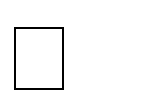 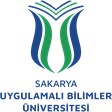 İŞ SÜREÇLERİ28) ÖĞRENCİ TEMSİLCİSİ SEÇİMİ İŞLEMLERİÖĞRENCİ TEMSİLCİSİ SEÇİM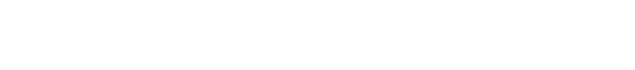 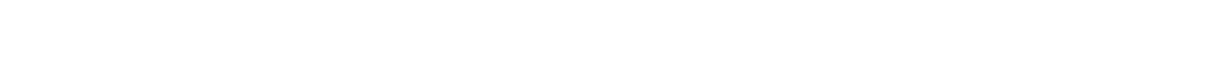 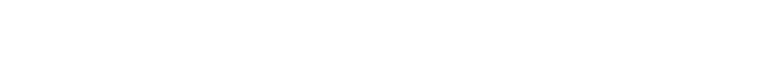 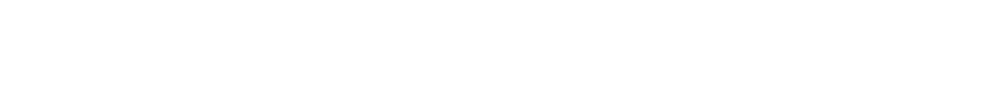 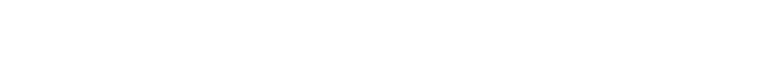 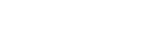 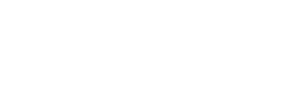 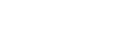 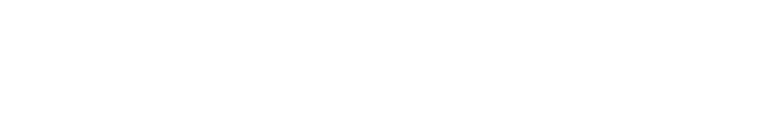 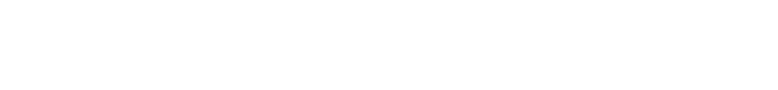 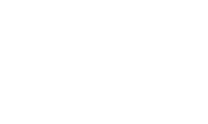 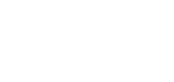 SÜRECİNİ BAŞLATRektörlük (Sağlık Kültür ve Spor Dairesi Başkanlığı) Tarafından Öğrenci Temsilcisi Seçilmesi Gerektiğini Bildiren Yazı Gönderilir.Dekanlık Tarafından Öğrenci Sınıf, Bölüm ve Fakülte Temsilcisi Seçim Tarihleri Duyurulur.Belirlenen Tarihlerde Öğrenciler Arasından Sandık Kurulları Oluşturulur. Adaylar Arasından Sınıf Temsilcisi Seçilir.Adaylardan En ÇokOyu Mu Aldı?HAYIRSınıf Temsilcisi Olamaz.EVETEn Çok Oyu Alan Sınıf Temsilcisi Olur. Aynı Yol ile Sınıf Temsilcileri Bölüm Temsilcisini Seçer.Seçilen Bölüm Temsilcileri Kendi Aralarından Aynı Yol İle Fakülte Temsilcisini Seçer.Seçilen Sınıf, Bölüm ve Fakülte Temsilcileri Bir Üst Yazı İle Rektörlüğe (Sağlık Kültür ve Spor Daire Başkanlığına) Bildirilir.İŞLEM SONUSÜREÇ ADIÖğrenci Temsilcisi Seçimi SüreciÖğrenci Temsilcisi Seçimi SüreciÖğrenci Temsilcisi Seçimi SüreciSÜREÇ NO28TARİH01.01.2024SÜRECİN SORUMLUSUÖğrenci Temsilcisi Seçim İşleri İle Sorumlu Dekan Yardımcısı, Danışman Öğretim ElemanlarıÖğrenci Temsilcisi Seçim İşleri İle Sorumlu Dekan Yardımcısı, Danışman Öğretim ElemanlarıÖğrenci Temsilcisi Seçim İşleri İle Sorumlu Dekan Yardımcısı, Danışman Öğretim ElemanlarıSÜREÇ ORGANİZASYON İLİŞKİSİÖğrenci Temsilcisi Seçim İşleri İle Sorumlu Dekan Yardımcısı, Danışman Öğretim Elemanları, Öğrenci, Rektörlük, Dekanlık,Öğrenci Temsilcisi Seçim İşleri İle Sorumlu Dekan Yardımcısı, Danışman Öğretim Elemanları, Öğrenci, Rektörlük, Dekanlık,Öğrenci Temsilcisi Seçim İşleri İle Sorumlu Dekan Yardımcısı, Danışman Öğretim Elemanları, Öğrenci, Rektörlük, Dekanlık,ÜST SÜRECİEğitim-Öğretim SüreciEğitim-Öğretim SüreciEğitim-Öğretim SüreciSÜRECİN AMACISınıf, Program, Bölüm ve Fakülte Öğrenci Temsilcisinin Belirlenmesi,Sınıf, Program, Bölüm ve Fakülte Öğrenci Temsilcisinin Belirlenmesi,Sınıf, Program, Bölüm ve Fakülte Öğrenci Temsilcisinin Belirlenmesi,SÜRECİN SINIRLARIÖğrenci Temsilcisi Seçim İşleri İle İlgili Rektörlükten Gelen yazı ile Başlar, Fakülte Öğrenci Temsilcisinin Belirlenmesi ileSonlanır.Öğrenci Temsilcisi Seçim İşleri İle İlgili Rektörlükten Gelen yazı ile Başlar, Fakülte Öğrenci Temsilcisinin Belirlenmesi ileSonlanır.Öğrenci Temsilcisi Seçim İşleri İle İlgili Rektörlükten Gelen yazı ile Başlar, Fakülte Öğrenci Temsilcisinin Belirlenmesi ileSonlanır.SÜREÇ ADIMLARIRektörlük Tarafından Öğrenci Temsilcisi Seçilmesi Gerektiğini Bildiren Yazı Gönderilir.Tüm Programlara Öğrenci Temsilcisi Seçilmesi Gerektiğini Bildiren Yazı Duyurulur.Sınıf, Program, Bölüm ve Fakülte Temsilcisi Seçim Tarihleri Belirlenip Öğrencilere Duyurulur.Seçim Sandıkları Oluşturulur ve Sınıf, Bölüm Temsilcisi Seçimleri Yapılır.Bölüm Temsilcileri Arasından Fakülte Temsilcisi Adayları Belirlenir.Belirlenen Aday Arasından Birisi 1 (bir) Yıl Görev Almak Üzere Fakülte Temsilcisi Seçilir.Rektörlük Tarafından Öğrenci Temsilcisi Seçilmesi Gerektiğini Bildiren Yazı Gönderilir.Tüm Programlara Öğrenci Temsilcisi Seçilmesi Gerektiğini Bildiren Yazı Duyurulur.Sınıf, Program, Bölüm ve Fakülte Temsilcisi Seçim Tarihleri Belirlenip Öğrencilere Duyurulur.Seçim Sandıkları Oluşturulur ve Sınıf, Bölüm Temsilcisi Seçimleri Yapılır.Bölüm Temsilcileri Arasından Fakülte Temsilcisi Adayları Belirlenir.Belirlenen Aday Arasından Birisi 1 (bir) Yıl Görev Almak Üzere Fakülte Temsilcisi Seçilir.Rektörlük Tarafından Öğrenci Temsilcisi Seçilmesi Gerektiğini Bildiren Yazı Gönderilir.Tüm Programlara Öğrenci Temsilcisi Seçilmesi Gerektiğini Bildiren Yazı Duyurulur.Sınıf, Program, Bölüm ve Fakülte Temsilcisi Seçim Tarihleri Belirlenip Öğrencilere Duyurulur.Seçim Sandıkları Oluşturulur ve Sınıf, Bölüm Temsilcisi Seçimleri Yapılır.Bölüm Temsilcileri Arasından Fakülte Temsilcisi Adayları Belirlenir.Belirlenen Aday Arasından Birisi 1 (bir) Yıl Görev Almak Üzere Fakülte Temsilcisi Seçilir.SÜREÇ PERFORMANS GÖSTERGELERİPerformans GöstergesiPerformans GöstergesiPerformans GöstergesiSÜREÇ PERFORMANS GÖSTERGELERİAday Olan Öğrenci Sayısı ve Seçime Katılıp Oy Veren Öğrenci SayısıAday Olan Öğrenci Sayısı ve Seçime Katılıp Oy Veren Öğrenci SayısıAday Olan Öğrenci Sayısı ve Seçime Katılıp Oy Veren Öğrenci Sayısı